Karbala : Ek Mulyankan (11.05.2022)Department of Hindi, Nowgong Girls’ College in collaboration with Hindi Department, North Lakhimpur Girls’ College organized a one day national webinar on Karbala : Ek Mulyankan on 11.05.2022. The objective of the webinar was to help participants critically analyze the drama ‘Karbala’ written by eminent Hindi writer Premchand. The program started via Google Meet at 6pm with the welcome address by Dr Manika Saikia, Head of the Department, Hindi Department, Nowgong Girls’ College. Subject expert Dr Ashutosh Partheswshar, Associate Professor, Hindi and Modern Language Department, Ilahabad University was dignitary invited for the webinar. Dr Ashutosh talked about religious politics, communalism and how it is depicted in the drama ‘Karbala’. Dr Ranjan also interacted with the participants and addressed their queries. At last vote of thanks was given by Dr Uday Bhan Bhagat, Assistant Professor, Hindi Department, Nowgong Girls’ College. The program was a successful one with participation of 304 participants including students, research scholars and teachers from various colleges. Digital certificates were issued to the participants after completion of the program. 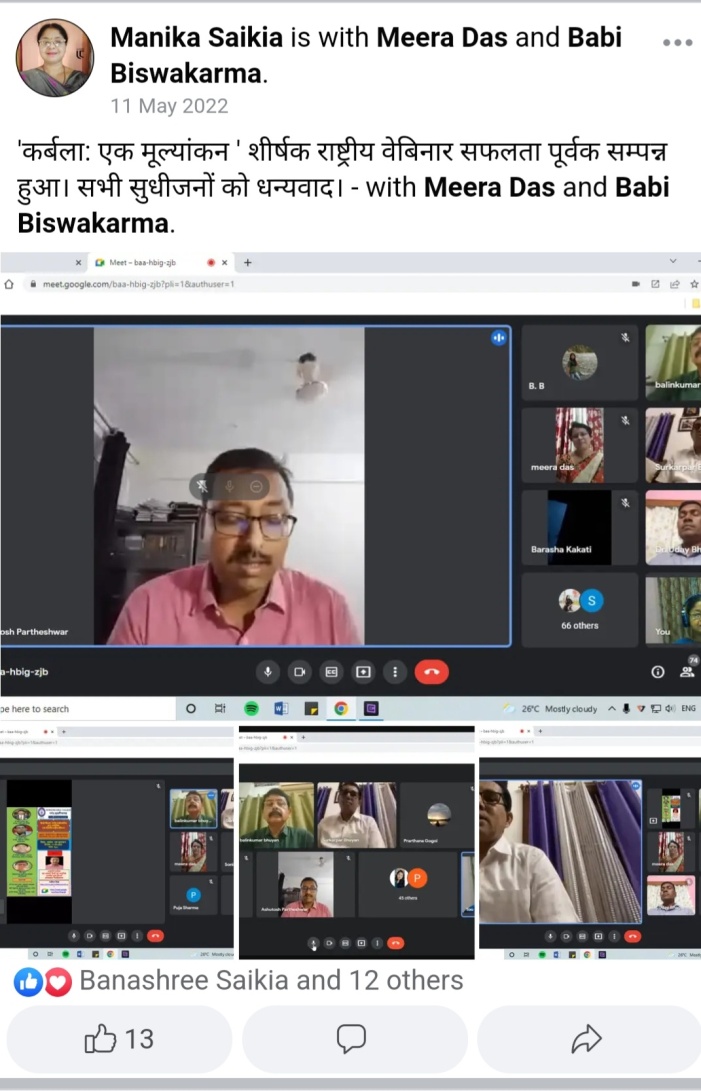 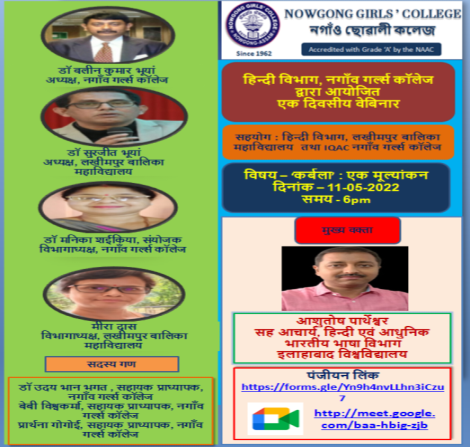 